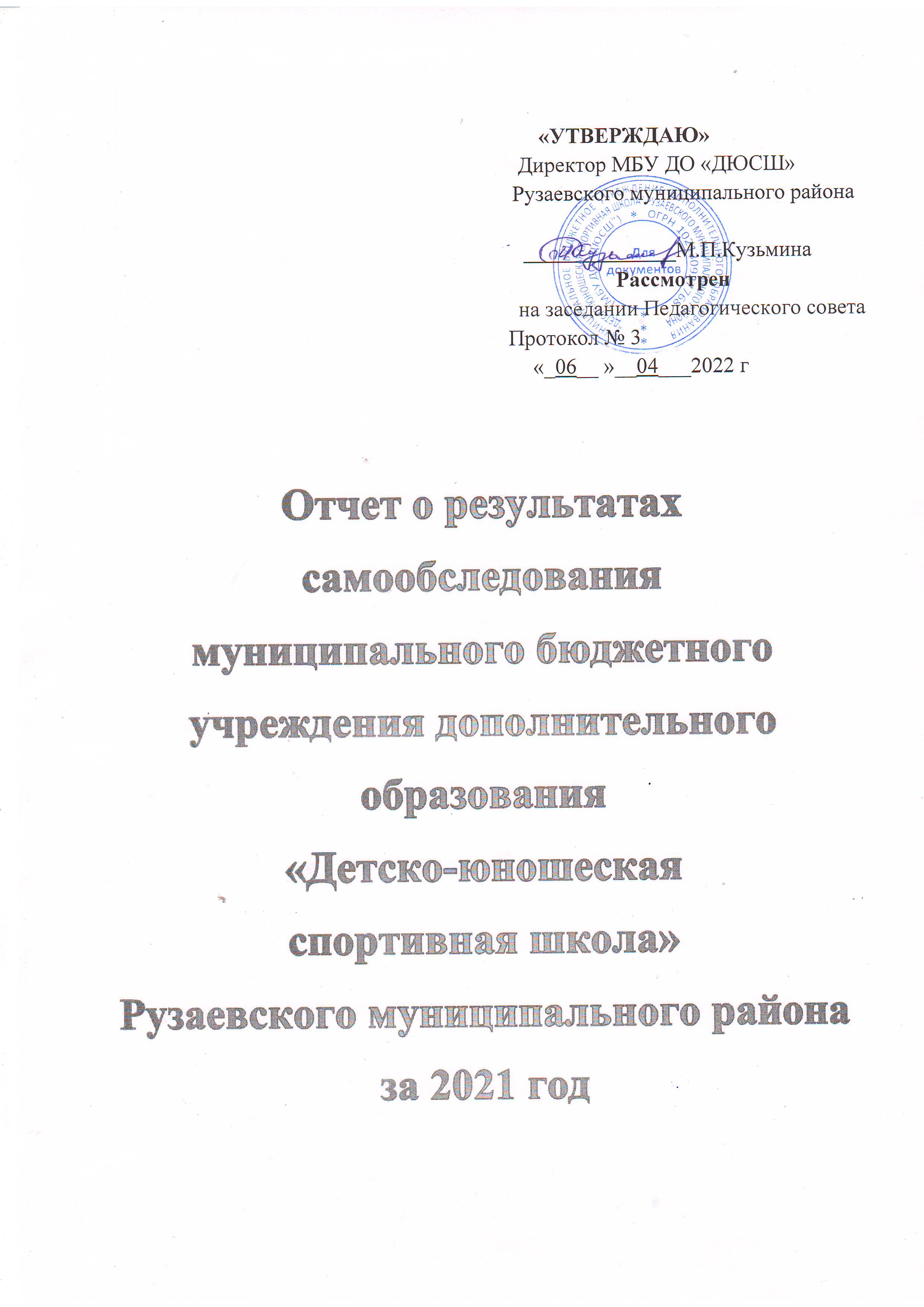 I.    Аналитическая часть1. Общая информация1.1. Полное и сокращенное наименование учреждения по Уставу, адрес, контактные данные: Муниципальное бюджетное  учреждение дополнительного образования  «Детско-юношеская спортивная школа» Рузаевского муниципального районаЮридический и почтовый адрес учреждения: 431449, Республика Мордовия, г. Рузаевка, пер. Фабричный, д.17А:                                                                                Контактные телефоны: 8(83451) 2-25-45Факс: 8(83451) 2-25-45E-mail: dush-ruz@yandex.ruСайт:  schoolrm.ru/schools_ruz/sportruz/1.2. Информация об учредителе:  Администрация Рузаевского муниципального района1.3. ФИО руководителя: Кузьмина Марина Петровна1.4. Реквизиты лицензионного разрешения на ведение образовательной деятельности, свидетельства о госаккредитации: лицензия на право ведения  образовательной деятельности  № 03775 , выданной Министерством образования РМ  21.04.2016 года;  госаккредитация не требуется. 1.5. Режим работы: понедельник-пятница с 8.00 до 17.00; тренеры-преподаватели: согласно расписанию учебно-тренировочных занятий.1.6. Краткая характеристика взаимодействия с органами исполнительной власти, организациями-партнерами. В целях повышения эффективности образовательного процесса организовано   взаимодействие ДЮСШ с учреждениями образовательной, культурной, профилактической  направленности.  Социальное партнерство мотивирует его участников на совершенствование качества  образования. ДЮСШ сотрудничает с учреждениями: 1.7. Результаты проверок контрольно-надзорных органов: 2. Особенности управленияСведения о руководителе: Кузьмина Марина Петровна, образование высшее,  МГПИ им. Евсевьева. Квалификация по диплому: Учитель русского языка и литературы. Специальность "Русский язык и литература", . Педагогический и руководящий стаж работы – 35 лет. В 2019 году прошла профессиональную переподготовку в ООО «Результат» по программе «Менеджмент в образовательной организации».  Почетный  работник  общего образования Российской Федерации. Структура административных органов ОО, порядок подчиненности структур, органы государственно-общественного управления.Управление Учреждением осуществляется в соответствии с  законом   «Об образовании в  Российской Федерации» и Уставом Учреждения.Управление Учреждением строится   на принципах единоначалия и самоуправления, демократичности, открытости, приоритета общечеловеческих ценностей, свободного развития личности.Текущее руководство деятельностью ДЮСШ в соответствии с ее Уставом и законодательством РФ осуществляет директор. Он определяет структуру управления школой, должностные обязанности работников. Координирует деятельность всех подчиненных структур и их руководителей: заместителей директора, заведующих баз и залов. Директор школы обеспечивает эффективное взаимодействие и сотрудничество всех внутренних структур с органами местного самоуправления и вышестоящими органами.Перечень действующих советов (методобъединений, кафедр, комиссий и т.д.).Организация управленческой деятельности в школе осуществляется на основе демократизации процессов управления, сочетания управления и самоуправления, исходя из задач, поставленных перед администрацией и коллективом школы.Формами самоуправления Учреждения являются - собрание трудового коллектива Учреждения, педагогический совет, методическое объединение. Порядок формирования, организации деятельности органов самоуправления и их компетенция определяются в соответствии с Уставом Учреждения и нормативными локальными актами.Система управления представляет специфический вид управленческой деятельности, целеполаганием которой является обеспечение участниками образовательных отношений условий для: -развития;  -роста профессионального мастерства; - проектирования образовательного процесса как системы, способствующей саморазвитию, самосовершенствованию. Педагогический совет создан в целях развития и совершенствования учебно-воспитательного процесса, повышения профессионального мастерства и творческого роста тренеров-преподавателей, рассматривает педагогические и методические вопросы, вопросы организации учебно-воспитательного процесса, изучения и распространения передового педагогического опыта. В целях развития, совершенствования и повышения профессионального мастерства педагогов в МБУ ДО «ДЮСШ» Рузаевского  муниципального района действуют методические объединения , которые ведут методическую работу по видам спорта, организуют спортивно-массовую работу среди обучающихся. Общее собрание работников принимает локальные нормативные акты, отнесенные к его компетенции,  рассматривает другие вопросы. В целях учета мнения обучающихся, родителей (законных представителей) несовершеннолетних обучающихся по вопросам управления МБУ ДО «ДЮСШ» Рузаевского муниципального района и при принятии локальных нормативных актов, затрагивающих их права и законные интересы, действует родительский комитет. Для стимулирования и поощрений коллектива существует действующая комиссия по распределению фонда стимулирования, которая рассматривает все критерии оценки деятельности тренеров-преподавателей за прошедший месяц и выносит решение о премировании педагогического коллектива.3.Образовательная деятельностьНормативно-правовая база, согласно которой определяются особенности ведения учебно-воспитательной работыОрганизация учебно-воспитательной работы в ДЮСШ осуществляется в соответствии с законодательством Российской Федерации, нормативными правовыми актами Министерства образования и Министерства спорта Российской Федерации, а именно:-Трудовой Кодекс РФ. - Федеральный закон «Об образовании в Российской Федерации» № 273-ФЗ от 29.12.12г. - Федеральный закон "О физической культуре и спорте в Российской Федерации" от 04.12.2007 N 329-ФЗ - Постановление Министерства труда и социального развития РФ от 08.02.2000г. № 14 «Об утверждении рекомендации по организации работы службы охраны труда в организации»- Приказ Министерства спорта России от 15.11.2018 г. № 939 «Об утверждении федеральных государственных требований к минимуму содержания, структуре, условиям реализации дополнительных предпрофессиональных программа в области физической культуры и спорта и к срокам обучения по этим программам»,- Приказ от 12.09.2013 № 731 «Об утверждении Порядка приема на обучение по дополнительным предпрофессиональным программам в области физической культуры и спорта»;- Приказ Министерства образования и науки РФ от 25.10.2013  г. № 1185 «об утверждении примерной формы договора об образовании на обучение по дополнительным образовательным программам»;- Приказ Министерства Просвещения РФ от 09.11.2018 г. «Об утверждении порядка организации и осуществления образовательной деятельности по дополнительным общеобразовательным  программам»;-  Устав МБУ ДО «ДЮСШ».-  Локальные акты учреждения - СП 2.4.3648-20 «Санитарные правила, санитарно-эпидемиологические требования к организациям воспитания и обучения, отдыха и оздоровления детей и молодежи- Приказ Минздрава РФ № 302н от 12.04.2011г. «Об утверждении перечней вредных и (или) опасных производственных факторов и работ, при выполнении которых проводятся обязательные предварительные и периодические медицинские осмотры (обследования), и порядок проведения обязательных предварительных и периодических медицинских осмотров(обследований) работников, занятых на тяжелых работах с вредными и (или) опасными условиями труда. Информация об организации учебного процесса:Общее число обучающихся в ДЮСШ на 01.01.2022 – 1431 человек; количество групп – 106. Из них занимаются 903 обучающихся по предпрофессиональным программам, 528 – по общеразвивающим программам (из них 124 чел занимаются по двум программам)Начало учебного года – 01 сентября..Учреждение организует работу с обучающимися по дополнительным предпрофессиональным программам в течение календарного времени, рассчитанного на 42 недели учебно-тренировочных занятий, а по дополнительным общеразвивающим программам на 36 недель учебно-тренировочных занятий непосредственно в условиях спортивной школы.Утверждение контингента обучающихся, количество групп и годового расчета учебных часов производится ежегодно до 01 октября.Согласно приказу Министерства спорта России от 15.11.2018 г.№ 939 «Об утверждении федеральных государственных требований к минимуму содержания, структуре, условиям реализации дополнительных предпрофессиональных программа в области физической культуры и спорта и к срокам обучения по этим программам», в учреждении устанавливаются следующие этапы реализации программ и нагрузка по годам обучения: Занятия проводятся по расписанию, утвержденному директором МБУ ДО «ДЮCШ» Рузаевского муниципального района с учетом мнения родителей и обучающихся.Продолжительность 1 часа учебного занятия - 45 минут. Продолжительность одного занятия  – не более 3- академических часов в день.1. Профиль обучения в ДЮСШ – физкультурно-спортивныйОсновными задачами физической подготовки обучающихся углубленного уровня являются:целенаправленное развитие физических качеств, отвечающих специфической деятельности того или иного вида спорта;совершенствование умений и навыков, необходимых в трудовой деятельности и на военной службе;повышение функциональной устойчивости организма человека к необычным и экстремальным условиям.	Направления воспитательной работы:Главное направление воспитательной работы в ДЮСШ -  спортивно-оздоровительное. Главная задача  - воспитание  чувства  патриотизма, гордость за свою школу, свой край, свою Родину.           По способу оплаты дополнительные  общеобразовательные (общеразвивающие) программы подразделяются:На ПФДО (оплата со средств сертификата ) – 9 программ  ( 436 обучающихся)На бюджетной основе (по муниципальному заданию) – 7 программ (136 чел)Финансирование всех предпрофессиональных программ происходит со средств муниципального задания.4. Внутреннее оценивание качества образованияРазработано и внедрено в учебный процесс Положение о промежуточной (итоговой) аттестации обучающихся; проводится методическое сопровождение текущего контроля, промежуточной и итоговой аттестации обучающихся. Каждый учебный год начинается с приема контрольных нормативов среди групп базового и углубленного уровней обучения. Цели и задачи: оценка таких физических качеств, как быстрота, сила, выносливость, ловкость, координация движений. Тренер-преподаватель проводит анализ состояния физической подготовленности, выявляя слабые стороны в развитии физических качеств, определяет системы мер по их улучшению. В конце учебного года проводится промежуточный, итоговый контроль обучающихся по освоению программного материала. В дополнительных общеразвивающих программах предусмотрена оценка состояния физической и технической подготовленности учащихся, что позволяет сделать выводы о росте показателей и качестве учебно-тренировочного процесса. Педагогический совет школы принял решение о том, что все учащиеся школы, обучающиеся по предпрофессиональным программам сдают контрольно-переводные испытания по освоению программного материала. Такой постоянный контроль всесторонней подготовки учащихся позволяет создавать модели тренировочных занятий для избирательного совершенствования общей и специальной физической подготовки. На основании предоставленной информации делается анализ по школе в целом. Контроль за учебно-тренировочным и воспитательным процессом осуществляется постоянно. В результате контроля  прослеживается положительная динамика в освоении учащимися дополнительных общеобразовательных  программ. Анализ  промежуточного и итогового контроля по нормативам (ОФП). Согласно мониторинга по журналам групповых занятий выполнение программ в 2021 году составило 100%  Учащиеся, показавшие высокие результаты освоения  образовательных программ,  участвуют в спортивных мероприятиях Всероссийского, регионального и муниципального уровня.  Количественный показатель участия воспитанников в соревнованиях  различного уровня в 2021 году в сравнении с 2020 г. увеличился   на  58%. Данное увеличение связано с отменой некоторых ограничений на проведение спортивных соревнований. 5.  Качество предоставления образовательных услугРезультатами оценки качества образования, принятыми в учреждении являются:присвоение спортивных разрядов;занятые призовые места в соревнованиях.За 2021 спортивной школой подготовлено: Кандидатов в мастера спорта – 2 человека;I - разрядников – 2 человека;массовые разряды – 12 человека.На 1 января 2022 года в целом по МБУ ДО «ДЮСШ»  спортивные разряды и звания  имеют:мастер спорта России -  2 человекакандидат в мастера спорта – 8 человекпервый спортивный разряд – 7 человекмассовые разряды – 207 человекУчащиеся МБУ ДО «ДЮСШ» Рузаевского муниципального  района в 2021 году принимали участие в соревнованиях различного уровня – от районных до всероссийских. Наибольшее количество участников и призёров в тех видах спорта, где обучение ведется по предпрофессиональным программам (особенно, начиная с 3 года обучения и выше).Данные призерах и победителях  соревнований представлены в таблице (республиканский и российский уровень): 6. Организация получения образования обучающимися с ОВЗНаличие паспорта доступности ОО.Паспорта доступности объекта социальной инфраструктуры разработаны и утверждены приказом директора МБУ ДО «ДЮСШ»  от 08.02.2019 года на все здания ДЮСШ, согласованы с Председателем ОМРОООО «ВОИ».Основное здание   (г. Рузаевка, пер. Фабричный, д.17А)Зал тяжелой атлетики (г. Рузаевка, Школьный б-р, д.1)Лыжная база (с. Татарская Пишля, ул. Строительная, д.21)7. Наличие объективных результатов внешней оценкиРезультаты удовлетворенности родителей обучающихся качеством учебно-воспитательного процесса, полученные в ходе анонимного анкетирования.  В ходе мониторинга степень удовлетворенности образовательным процессом родителями воспитанников составляет:  – 99,4 %Результаты внешней независимой оценки оказания услуг ОО.По  данным НОКО за 2020 год, проводимой Министерством образования Республики Мордовия, результаты оценки МБУ ДО «ДЮСШ» Рузаевского муниципального района составляют (максимальный балл 100):	1. Открытость и доступность информации об организации, размещенной на официальном сайте – 94.	2. Комфортность условий, в которых осуществляется образовательная деятельность – 98.	3. Доступность образовательной деятельности для инвалидов – 54         4. Доброжелательность и вежливость работников образовательной организации – 100	5. Общая удовлетворенность условиями осуществления образовательной деятельности организации  - 99,48.Востребованность выпускников ООДанные о выпускниках ДЮСШ9. Кадровая укомплектованностьМБУ ДО «ДЮСШ» Рузаевского муниципального района  педагогическим персоналом укомплектована, однако имеется потребность тренерско-преподавательского состава по таким видам как : баскетбол, тяжелая атлетика, лыжные гонки (мужчины). В 2021 году количество  тренеров-преподавателей имеющих высшую категорию увеличилось на 13,33 % по сравнению с 2020 годом (учет по штатным педагогическим работникам).10. Методическая работаВ  ДЮСШ в этом учебном году проводилась следующая методическая работа:1. Оказание методической помощи тренерам-преподавателям, учителям физической культуры и инструкторам дошкольных учреждений на семинарах, педагогических и тренерских советах. 2. Организация и проведение спортивно-массовых мероприятий в районе.3. Содействие в подготовке и командировании сборных команд района на республиканские соревнования.4. Ведение аналитической и статистической отчетности.В течение года проводились заседания методических советов, где решались и обсуждались следующие вопросы: уточнение планов работы школы, методика проведения занятий, новые правила соревнований, проведение соревнований в районе, комплектование сборной команды района, техника безопасности при выездных мероприятиях, при проведении учебных занятий и охрана труда, вопросы дистанционного обучения.В течение года было проведено 4 педагогических совета, на которых решались следующие вопросы: доведение до сведения тренеров-преподавателей разработанных положений,о резервах качественного улучшения образовательного процесса в ДЮСШ на основе педагогической поддержки юного спортсмена.утверждение календарного плана спортивно-массовых мероприятий на год, итоги учебного года и др.особенности ведения образовательной деятельности в сложившейся эпидемиологической обстановкевопросы дистанционного обученияПроводилась работа по подготовке материалов для участия в республиканском конкурсе на лучшее учреждение дополнительного образования детей физкультурно-спортивной направленности.  В ДЮСШ в 2021 году работали следующие МО по отделениям:- МО тренеров-преподавателей отделения «Футбол»;- МО тренеров-преподавателей отделения «Баскетбол и волейбол»;- МО тренеров-преподавателей отделения «Легкая атлетика»;- МО тренеров-преподавателей отделения «Тяжелая атлетика»;11. Библиотечно-информационное обеспечениеХарактеристика фонда библиотеки ОО, наличие доступа для обучающихся и педагогов к электронным учебным ресурсам.В МБУДО ДЮСШ нет собственной библиотеки, но тренеры-преподаватели могут использовать имеющуюся в школе литературу: примерные программы спортивной подготовки, методическую, справочную литературу, официальные издания, периодические издания, газеты и журналы спортивного содержания. Они могут воспользоваться электронными источниками, чтобы удовлетворить информационные потребности, повысить свой профессиональный уровень. К сожаленью, пользование персональными компьютерами в школе на данный момент невозможно, так как не позволяет материально-техническая база .12. Материально-техническая базаДля обеспечения тренировочного процесса МБУ ДО «ДЮСШ» Рузаевского муниципального района  использует три здания:1. Основное здание2. Здание зала тяжелой атлетики3. Здание лыжной базы.Кроме этого, используются спортивные залы общеобразовательных школ района, с которыми также заключены договора безвозмездного бессрочного  пользованияУ ДЮСШ имеется в наличии необходимое для организации тренировочного процесса: спортивное оборудование, инвентарь, экипировка.В 2021 году в рамках проекта «Успех каждого ребенка» нами получено оборудование для открытия новых мест по легкой атлетике.Материально-техническая база школы рационально используется тренерами-преподавателями в учебно-тренировочном процессе. При составлении расписания учитываются факторы, способствующие установлению благоприятного режима учебно-тренировочных занятий, отдыха обучающихся, учёбы в общеобразовательных школах и других учебных заведениях. 13.Обеспечение комплексной безопасности в ООВ МБУ ДО «ДЮСШ» Рузаевского   муниципального района разработаны  Паспорта безопасности на все объекты  от 22.01.2020 года, утвержденный Главой Рузаевского муниципального района  согласованный с начальником УФСБ России по Республике Мордовия и начальником ФГКУ «ОВО ВНГ России по Республике Мордовия. В МБУ ДО «ДЮСШ» действует контрольно-пропускной режим.II. Статистическая частьПОКАЗАТЕЛИДЕЯТЕЛЬНОСТИ ОРГАНИЗАЦИИ ДОПОЛНИТЕЛЬНОГО ОБРАЗОВАНИЯ,ПОДЛЕЖАЩЕЙ САМООБСЛЕДОВАНИЮВыводы1. Деятельность МБУ ДО «ДЮСШ» Рузаевского  муниципального района строится в соответствии с федеральным законом РФ «Об образовании в РФ», нормативно-правовой базой, Уставом, локальными актами. 2. В МБУ ДО «ДЮСШ» муниципального района реализуются предпрофессиональные и общеразвивающие программы дополнительного образования физкультурно-спортивной направленности. Соблюдается преемственность уровней подготовки.3. Содержание образовательных программ, максимальный объем учебной нагрузки соответствуют требованиям государственных образовательных стандартов. 4. Кадровое обеспечение образовательного процесса соответствует лицензионным требованиям. 5. Обучающиеся МБУ ДО «ДЮСШ» муниципального района регулярно становятся победителя и призерами муниципальных, республиканских, межрегиональных соревнований.6. Родители и обучающиеся МБУ ДО «ДЮСШ» Рузаевского муниципального района положительно относятся к качеству предоставления образовательных услуг.Общие выводы по итогам анализа всех позиций:сильные стороны деятельности учреждения:- широкий спектр свободного выбора ребенком вида спортивной деятельности;- стабильный педагогический коллектив, ориентированный на достижение высоких результатов;- применение педагогическим персоналом новых форм и методов в процессе освоения программ по видам спорта.слабые стороны деятельности учреждения:- недостаточная материально-техническая база для выполнения уставных задач и подготовки спортсменов высоких разрядов;возможности деятельности учреждения:- повышение профессиональной компетенции педагогического персонала;- совершенствование внутришкольного управления и контроля;- повышение качества спортивного образования;- работа над кадровой и финансовой политикой учреждения.тревоги деятельности учреждения:-  «возрастной» состав тренеров-преподавателей.Социальные партнерыСовместная деятельностьАдминистрация Рузаевского  муниципального районаУчастие в районных мероприятиях, проводимых администрацией - День города, городской День Здоровья, Бессмертный полк ко Дню Победы, День защиты детей и т.дМБУ «Центр физической культуры и спорта Рузаевского муниципального  района»Совместные спортивно-массовые мероприятияМАУ «Центр молодежной политики и туризма» Рузаевского муниципального районаСовместные спортивно-массовые мероприятияГБУЗ « Рузаевская ЦРБ»Совместная реализация программы «Здоровье»: медосмотры, вакцинация, пропаганда здорового образа жизни.МВД Рузаевского района профилактические беседы, обеспечение порядка при проведении массовых мероприятий. Взаимодействие в работе с детьми группы «риска». Проведение Спартакиады подростков, находящихся в сложных жизненных условияхКомиссия по делам несовершеннолетнихПрофилактические беседы с учащимися, состоящими на различных видах учета, спортивные мероприятияПожарная частьПрофилактические беседы, экскурсии в ПЧРайонная газета «Рузаевская газета»Освещение деятельности ДЮСШ в СМИОбщеобразовательные организации района (школы, детские сады)Совместная деятельность в сфере физкультурно-спортивной направленности, проведение спортивных соревнований, массовых мероприятий и т.д.Предпрофессиональные программыВиды спортаКоличество обучающихсяПредпрофессиональные программыБаскетбол126Предпрофессиональные программыЛегкая атлетика194Предпрофессиональные программыЛыжные гонки149Предпрофессиональные программыФутбол 303Предпрофессиональные программыТяжелая атлетика53Общеразвивающие программыВолейбол89Общеразвивающие программыФутбол52Общеразвивающие программыТяжелая атлетика 40Общеразвивающие программыИнтеллектуальные игры (шашки, шахматы)239Общеразвивающие программыНепоседы 34Общеразвивающие программыЛегкая атлетика155Общеразвивающие программыОбщая физическая подготовка150Этапы образовательного процессаБазовый уровень сложностиБазовый уровень сложностиБазовый уровень сложностиБазовый уровень сложностиУглубленный уровень сложностиЭтапы образовательного процесса1-2 год обучения1-2 год обучения3-4 год обучения5-6 год обучения1-2 год обученияНачало учебного года1 сентября1 сентября1 сентября1 сентября1 сентябряПродолжительность учебного года42 недели42 недели42 недели42 недели42 неделиПродолжительность учебной неделиШестидневная рабочая неделя, с одним выходным днем(в зависимости от учебной нагрузки по видам спорта и этапу  подготовки)Шестидневная рабочая неделя, с одним выходным днем(в зависимости от учебной нагрузки по видам спорта и этапу  подготовки)Шестидневная рабочая неделя, с одним выходным днем(в зависимости от учебной нагрузки по видам спорта и этапу  подготовки)Шестидневная рабочая неделя, с одним выходным днем(в зависимости от учебной нагрузки по видам спорта и этапу  подготовки)Шестидневная рабочая неделя, с одним выходным днем(в зависимости от учебной нагрузки по видам спорта и этапу  подготовки)Количество часов в неделю6 часов6 часов8 часов10 часов12 часовПродолжительность  занятия2 занятия по 45 минут2 занятия по 45 минут2-3 занятия по 45 минут2-3 занятия по 45 минут2-3 занятия по 45 минутПромежуточная и итоговая аттестацияСдача вступительных контрольных нормативов – сентябрь-октябрьСдача контрольно-переводных нормативов - майСдача вступительных контрольных нормативов – сентябрь-октябрьСдача контрольно-переводных нормативов - майСдача вступительных контрольных нормативов – сентябрь-октябрьСдача контрольно-переводных нормативов - майСдача вступительных контрольных нормативов – сентябрь-октябрьСдача контрольно-переводных нормативов - майСдача вступительных контрольных нормативов – сентябрь-октябрьСдача контрольно-переводных нормативов - майОкончание учебного года31 августа 31 августа 31 августа 31 августа 31 августа Учебный годКоличество сдавших нормативыКоличество сдавших нормативыУчебный годчеловек% от общего количества обучающихся2019-202067897,4 %2020-202187997,45№п/пДата проведения и местоНазвание мероприятияРезультаты показанные учащимисяРоссийский уровеньРоссийский уровеньРоссийский уровеньРоссийский уровеньРоссийский уровень107-14.02.2021г. ЧеховВсероссийский турнир по тяжелой атлетике памяти Окунева1 место –Хабаров Алексей                                                      2 место – Смельский Дмитрий,  Якушев Артем, Сяткин Илья225.03.2021г. ПензаМатчевая встреча по легкой атлетике среди городов ПФО1 место - Чернова Вероника
2 место - Наумова Анна                                                                          2 место - Строков Денис3Бугульмавсероссийские соревнования по тяжелой атлетике среди юношей и девушек до 15-ти лет, посвященные памяти Заслуженного тренера СССР Е.А.Тимерзянова1 место - Хабаров Алексей, Смельский Дмитрий, Давыдов Матвей 
2 место - Белов Егор
3 место - Пугаев Кирилл44-6.06.2021г. ЧебоксарыПервенство ПФО по легкой атлетике1 место – Чернова ВероникаРеспубликанский уровеньРеспубликанский уровеньРеспубликанский уровеньРеспубликанский уровеньРеспубликанский уровень108.01.2021 г.Рождественская лыжная гонкапос. Арх-Голицыно1 место  - Горшенин Андрей, Адмакина Арина, Хохлов Дима , Лукьянов Рома, Аношкина Полина, Шитихина Варя, Шитихина Лиза2 место - Кандахарова Настя ,Третьяков Лев
3 место - Полагенко Кира , Сучков Сева 225-26.12.2020г. СаранскЧемпионат и Первенство Республики Мордовия по легкой атлетике1 место - Чернова Вероника (бег 3000 м)
2 место - Демидова Ангелина (бег )
3 место - Бусаргина Виктория (бег )
3 место - Чернова Вероника (бег 1500м)
3 место - Строков Денис (бег 3000м)317.01.20211 этап Чемпионата Республики Мордовия по лыжным гонкам. 2 место - Антропова Кристина 424.01.2021 г.г. Саранскреспубликанские соревнования по лыжным гонкам памяти В.В.Несмелова.1 место - Антропова Кристина, Горшенин Андрей                                                                                          2 место - Адмакина Арина                                                       3 место - Хохлов Дмитрий 513.02.2021г. РузаевкаЛыжня России1 место - Горшенин Андрей,  Шитихина Елизавета, Шитихина Варвара                                              2 место - Ехрюков Илья, Адмакина Арина, Антропова Кристина                                                                 3 место - Чевмайкин Виктор,  Полагенко Кира, Лукьянов Роман 613.03.2021г. СаранскЭтап Первенства Республики Мордовия по лыжным гонкам1 место  - Антропова Кристина 3 место  - Токаренко Дарья 
3 место  - Абрамов Валерий 
3 место  - Адмакина Арина 708.03.2021г. РузаевкаПервенство Рузаевского муниципального района по лыжным гонкам памяти М.Буркина и В.Усанкина1 место  - Горшенин Андрей, Адмакина Арина, Аношкина Полина                                                                    2 место -Хохлов Дмитрий , Егоров Влад                               3 место -   Шитихина Варвара 813.03.2021г. СаранскПервенство Республики Мордовия  по тяжелой атлетике среди юношей и девушек до 17 лет1 место – Давыдов Матвей, Давыдов Анатолий, Кожаев Николай, Якушев Артем, Смельский Дмитрий                          2 место – Белов Егор, Левкин Денис                                          3 место – Левин Илья, Красавцев Алан, Хаметов Рамиль1 командное место901.04.2021г. АрдатовРеспубликанские соревнования по лыжным гонкам1 место - Антропова Кристина 
2 место - Аношкина Полина  1023.04.2021г. КовылкиноРеспубликанские соревнования по бегу и спортивной ходьбе памяти А.И.Базарова1 место - Наумова Анна, Амиржанова Аэлита и Чернова Вероника                                                                     2 место - Строков Денис, Матвеева Карина
3 место - Демидова Ангелина, Ключникова Олеся и Мальцева Эвилина,  Борисова Анастасия, Малахова Людмила1106.05.2021г. АрдатовРеспубликанские соревнования по лёгкой атлетике1 место - Мальцева Эвелина,  Клёшина Ангелина                                                                                        2 место -Ключникова Олеся, Бусаргина Виктория, Строков Денис, Амиржанова Аэлита
3 место - Канаев Данила, Малахова Люда 22-23.05.2021г. Саранск Первенство Республики Мордовия по тяжелой атлетике среди юниоров1 место - Якушев Артем, Киселев Максим, Давыдов Анатолий, Смельский Дмитрий, Сяткин Илья                                                                                 2 место - Кажаев Николай, Хабаров Алексей, Давыдов Матвей, Левин Илья                                                3 место - Белов Егор, Левкин Денис 26.05.2021г. КовылкиноФинал «Локобол – 2021»девочки 2 местог.Первенство РМ по баскетболу 2003-2005 г.р.девочки 2 место27-28.05.2021г. СаранскЧемпионат и Первенство РМ по легкой атлетике1 место – Иванов Тимофей, Чернова Вероника, Демидова Ангелина,                                                                2 место – Дрынина Вероника, Чернова Вероника, Кичкарев Максим, Миронова Елена                   3 место – Наумова Анна02.05.2021г. РузаевкаРеспубликанский турнир «Кожаный мяч»девушки 2010-2011 г.р. и 2008-2009 г.р. – 2 местомальчики  - 1 местомальчики- 1 место8-9 мая 2021г. СаранскРеспубликанские соревнования по легкой атлетике «Шиповка юных» среди обучающихся спортивных школ3 место – девушки 2006-2007 г.р.                                          2 место – девушки 2010-2011 г.р.                                         1 место – юноши 2006-200710.09.2021                     п. АтяшевоРеспубликанские соревнования по бегу1 место – Мальцева Э.                                                   2 место – Ключникова О., Батаев А.11.09.2021Г. Саранск48-й Всероссийский легкоатлетический пробег памяти олимпийского чемпиона П.Г. Болотникова1 место – Кичкарев М.                                             2 место – Чернова В.22.09.2021КраснослободскРеспубликанские соревнования по легкой атлетике1 место – Мальцева Э., Еремкина Т.                           2 место – Ключникова О., Батаев А., Кулина А.24.09.2021С. КочкуровоРеспубликанские соревнования по легкой атлетике1 место – Мальцева Э., Батаев А., Еремкина Т.,                                                                      2 место – Павлова Ю., Еремкин С., Синкевич В., Клешина А.                                                3 место – Ключникова О. 25.09.2021Г. СаранскКросс наций1 место – Мальцева Эвелина                                      2 место – Иванов Тимофей                                          3 место – Вергаскина Софья01.10.2021С. АтюрьевоРеспубликанские соревнования по легкой атлетике  памяти Н.С.Маресиной1 место – Мальцева Э.                                                 2 место – Батаев А., Вергаскина С.                            3 место – Глебова Ю., Павлова Ю.,Еремкина Т., Еремкин С.03.10.2021Г. ИнсарРеспубликанские соревнования памяти В.В.Парваткина1 место – Ключникова О.                                            3 место – Батаев А.                                           3 место – Вергаскина С.09.12.2021г. СаранскПервенство Республики Мордовия по баскетболу среди девушек 2007 г.р. и моложе.2 место (девушки)11.12.2021Г. СаранскПервенство Республики Мордовия по тяжелой атлетике1 место Давыдов Матвей, Хабаров Алексей, Смельский Дмитрий , Давыдов Анатолий ,Кожаев Николай , Якушев Артем                                      2 место Киселев Максим , Белов Егор , Левкин Денис ;                                                                                              3 место Красавцев Алан , Хаметов Рамиль , Черентаев Максим 19.12.2021Г. СаранскПервенство г.о. Саранск по легкой атлетике2 место – Павлова Юлия                                 3 место – Еремкина Татьяна25-26.12.2021Г. РузаевкаПервенство РМ по тяжелой атлетике  среди юношей 2003 г.р. и моложе1 место - Новиков Захар, Давыдов Матвей, Хабаров Алексей, Смельский Дмитрий, Давыдов Анатолий, Кожаев Николай, Черентаев Максим, Пугаев Кирилл, Левкин Денис, Яушев Артем                                        2 место - Тиверетин Егор, Киселев Максим, Красавцев Алан, Хаметов Рамиль, Сяткин Илья3 место - Левин ДенисКоличество выпускников в 2021 годуПоступили в МГПИ им. М.Е.Е всевьеваКоличество выпускников, продолживших обучение по физкультурно-спортивному профилю2626N п/пПоказателиЕдиница измеренияОбразовательная деятельностьОбразовательная деятельностьОбразовательная деятельность1.1Общая численность учащихся, в том числе:14311.1.1Детей дошкольного возраста (3-7 лет)351.1.2Детей младшего школьного возраста (7-11 лет)2681.1.3Детей среднего школьного возраста (11-15 лет)8091.1.4Детей старшего школьного возраста (15-17 лет)3191.2Численность учащихся, обучающихся по образовательным программам по договорам об оказании платных образовательных услуг4361.3Численность/удельный вес численности учащихся, занимающихся в 2-х и более объединениях (кружках, секциях, клубах), в общей численности учащихся124/5,23%1.4Численность/удельный вес численности учащихся с применением дистанционных образовательных технологий, электронного обучения, в общей численности учащихся401/28%1.5Численность/удельный вес численности учащихся по образовательным программам для детей с выдающимися способностями, в общей численности учащихся01.6Численность/удельный вес численности учащихся по образовательным программам, направленным на работу с детьми с особыми потребностями в образовании, в общей численности учащихся, в том числе:01.6.1Учащиеся с ограниченными возможностями здоровья01.6.2Дети-сироты, дети, оставшиеся без попечения родителей01.6.3Дети-мигранты01.6.4Дети, попавшие в трудную жизненную ситуацию6/0,28%1.7Численность/удельный вес численности учащихся, занимающихся учебно-исследовательской, проектной деятельностью, в общей численности учащихся01.8Численность/удельный вес численности учащихся, принявших участие в массовых мероприятиях (конкурсы, соревнования, фестивали, конференции), в общей численности учащихся, в том числе:1400/97,83%1.8.1На муниципальном уровне      729/50,94%1.8.2На региональном уровне537/37,52%1.8.3На межрегиональном уровне5/0,351.8.4На федеральном уровне132/9,22%1.8.5На международном уровне01.9Численность/удельный вес численности учащихся-победителей и призеров массовых мероприятий (конкурсы, соревнования, фестивали, конференции), в общей численности учащихся, в том числе:335/23,41%1.9.1На муниципальном уровне235/16,42%1.9.2На региональном уровне71/5,31%1.9.3На межрегиональном уровне3/0,21.9.4На федеральном уровне26/1,81%1.9.5На международном уровне01.10Численность/удельный вес численности учащихся, участвующих в образовательных и социальных проектах, в общей численности учащихся, в том числе:01.10.1Муниципального уровня01.10.2Регионального уровня01.10.3Межрегионального уровня01.10.4Федерального уровня01.10.5Международного уровня01.11Количество массовых мероприятий, проведенных образовательной организацией, в том числе:201.11.1На муниципальном уровне81.11.2На региональном уровне121.11.3На межрегиональном уровне01.11.4На федеральном уровне-1.11.5На международном уровне1.12Общая численность педагогических работников351.13Численность/удельный вес численности педагогических работников, имеющих высшее образование, в общей численности педагогических работников33/94%1.14Численность/удельный вес численности педагогических работников, имеющих высшее образование педагогической направленности (профиля), в общей численности педагогических работников30/85,36%1.15Численность/удельный вес численности педагогических работников, имеющих среднее профессиональное образование, в общей численности педагогических работников2/4,87%1.16Численность/удельный вес численности педагогических работников, имеющих среднее профессиональное образование педагогической направленности (профиля), в общей численности педагогических работников2/5,9%1.17Численность/удельный вес численности педагогических работников, которым по результатам аттестации присвоена квалификационная категория в общей численности педагогических работников, в том числе:13/31,7%1.17.1Высшая11/33%1.17.2Первая2/5,7%1.18Численность/удельный вес численности педагогических работников в общей численности педагогических работников, педагогический стаж работы которых составляет:1.18.1До 5 лет2/5,7%1.18.2Свыше 30 лет12/34%1.19Численность/удельный вес численности педагогических работников в общей численности педагогических работников в возрасте до 30 лет2/5,7%1.20Численность/удельный вес численности педагогических работников в общей численности педагогических работников в возрасте от 55 лет19/54%1.21Численность/удельный вес численности педагогических и административно-хозяйственных работников, прошедших за последние 5 лет повышение квалификации/профессиональную переподготовку по профилю педагогической деятельности или иной осуществляемой в образовательной организации деятельности, в общей численности педагогических и административно-хозяйственных работников,20/64,5%1.22Численность/удельный вес численности специалистов, обеспечивающих методическую деятельность образовательной организации, в общей численности сотрудников образовательной организации1/3%1.23Количество публикаций, подготовленных педагогическими работниками образовательной организации:01.23.1За 3 года01.23.2За отчетный период01.24Наличие в организации дополнительного образования системы психолого-педагогической поддержки одаренных детей, иных групп детей, требующих повышенного педагогического внимания02.Инфраструктура2.1Количество компьютеров в расчете на одного учащегося02.2Количество помещений для осуществления образовательной деятельности, в том числе:42.2.1Учебный класс02.2.2Лаборатория02.2.3Мастерская02.2.4Танцевальный класс02.2.5Спортивный зал42.2.6Бассейн02.3Количество помещений для организации досуговой деятельности учащихся, в том числе:02.3.1Актовый зал02.3.2Концертный зал02.3.3Игровое помещение02.4Наличие загородных оздоровительных лагерей, баз отдыханет2.5Наличие в образовательной организации системы электронного документооборотада2.6Наличие читального зала библиотеки, в том числе:нет2.6.1С обеспечением возможности работы на стационарных компьютерах или использования переносных компьютеровнет2.6.2С медиатекойнет2.6.3Оснащенного средствами сканирования и распознавания текстовнет2.6.4С выходом в Интернет с компьютеров, расположенных в помещении библиотекинет2.6.5С контролируемой распечаткой бумажных материаловнет2.7Численность/удельный вес численности учащихся, которым обеспечена возможность пользоваться широкополосным Интернетом (не менее 2 Мб/с), в общей численности учащихся0